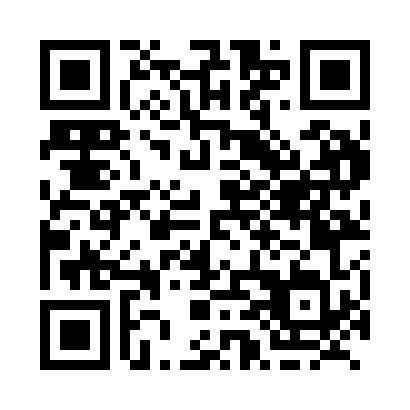 Prayer times for Beauglen, Quebec, CanadaWed 1 May 2024 - Fri 31 May 2024High Latitude Method: Angle Based RulePrayer Calculation Method: Islamic Society of North AmericaAsar Calculation Method: HanafiPrayer times provided by https://www.salahtimes.comDateDayFajrSunriseDhuhrAsrMaghribIsha1Wed3:205:0412:215:257:389:232Thu3:185:0212:215:267:409:253Fri3:155:0112:215:267:419:274Sat3:134:5912:215:277:439:295Sun3:114:5812:205:287:449:316Mon3:094:5612:205:297:459:337Tue3:064:5512:205:307:479:368Wed3:044:5312:205:317:489:389Thu3:024:5212:205:317:509:4010Fri2:594:5012:205:327:519:4211Sat2:574:4912:205:337:529:4412Sun2:554:4712:205:347:549:4613Mon2:534:4612:205:357:559:4914Tue2:514:4512:205:357:569:5115Wed2:494:4312:205:367:589:5316Thu2:464:4212:205:377:599:5517Fri2:444:4112:205:388:009:5718Sat2:424:4012:205:388:019:5919Sun2:404:3912:205:398:0310:0220Mon2:384:3712:205:408:0410:0421Tue2:364:3612:205:418:0510:0622Wed2:344:3512:215:418:0610:0823Thu2:324:3412:215:428:0710:1024Fri2:304:3312:215:438:0910:1225Sat2:294:3212:215:438:1010:1426Sun2:274:3212:215:448:1110:1627Mon2:264:3112:215:458:1210:1728Tue2:264:3012:215:458:1310:1729Wed2:254:2912:215:468:1410:1830Thu2:254:2812:215:478:1510:1831Fri2:254:2812:225:478:1610:19